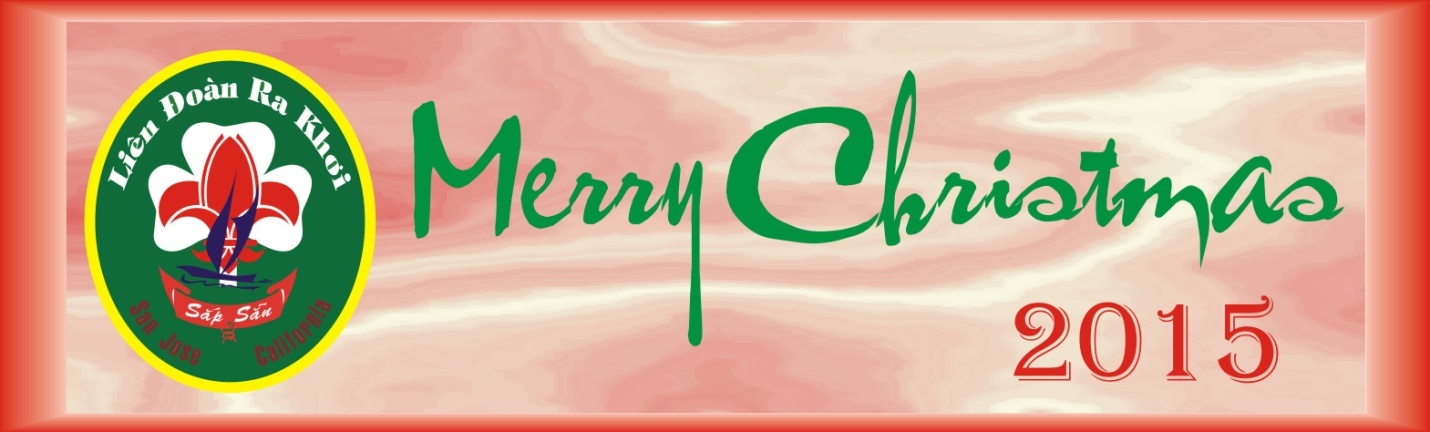 Chương Trình - ProgramLĐRK Christmas Gala - Dec. 20 20153:00PM - 5:00PM: Setup - All Hands- Stage Decoration, Sound & Light Sytems: Thanh Đoàn, Thân- Bàn ăn - Dining Table Decoration: Thiếu Nữ & Thiếu Nam5:30PM: Tiếp Tân - Reception (Chim Non)6:00PM - 7:00PM: Dinner (Potluck by Phụ Huynh)7:00PM: Opening- Slide show (Thủy)- GS Silver Award COH (Trinh & Như)- Bài Khai Mạc - Opening Speech (Trinh)- Cảm tưởng Phụ Huynh -Parents Speech (chị Nhi)- Văn Nghệ - Entainterment: All Scout Units- Khiêu vũ - Dancing (Music by Thanh Đoàn, Chuyên)9:30PM - 10:00PM: Bế mạc - Closing -- Dọn dẹp - Clean up.Have a safe trip home!